در سامانه گلستان به آدرس http://edu.ilam.ac.ir وارد شده و از طریق منوی پیشخوان خدمت مطابق تصاویر زیر اقدام نمایید .گام اول 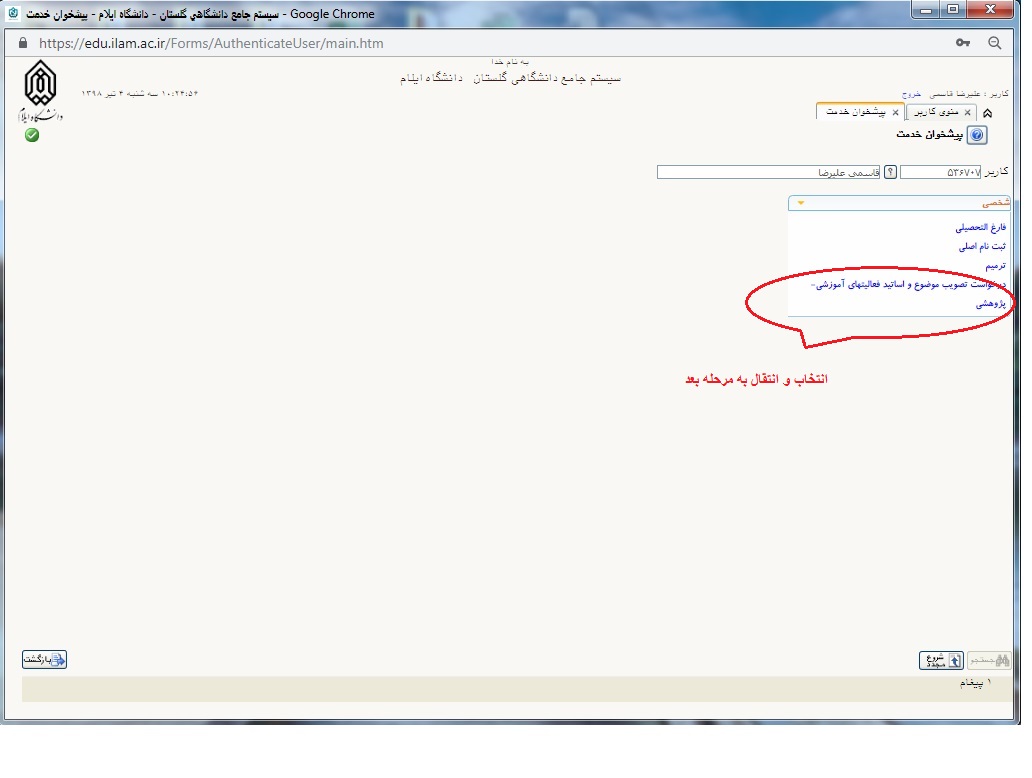 گام دوم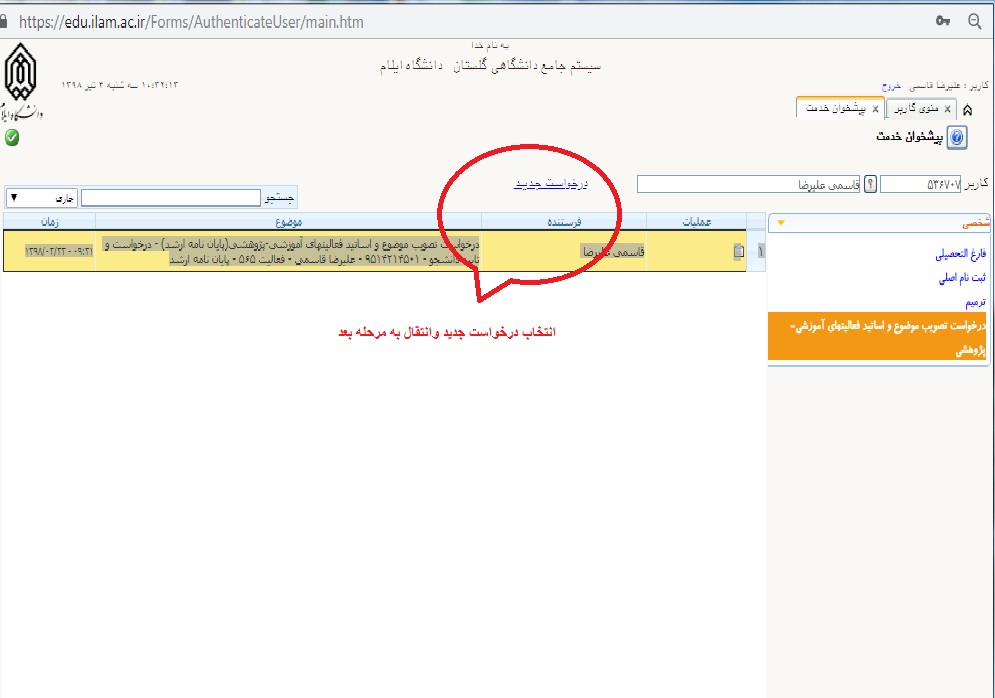 گام سوم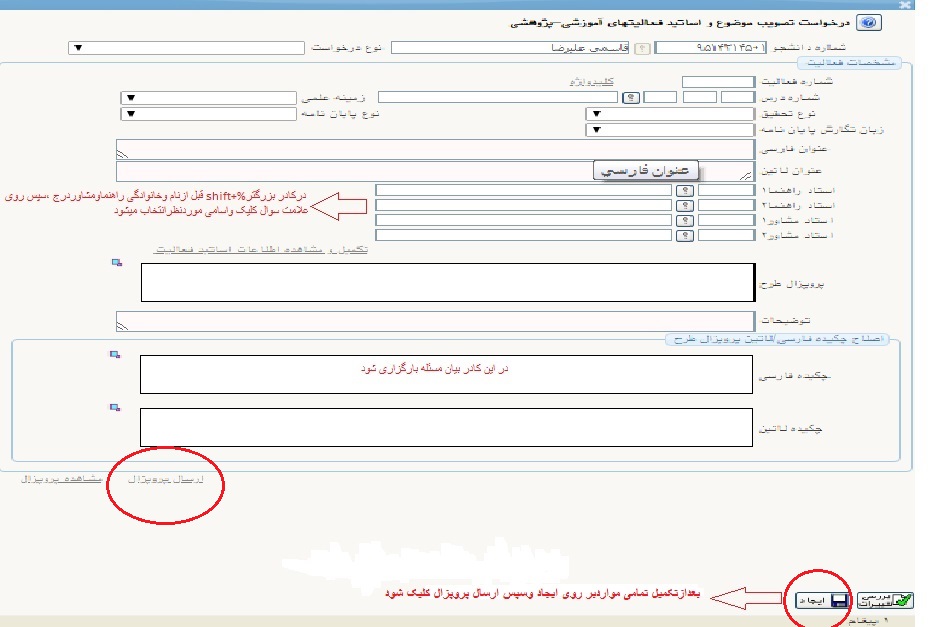 گام چهارم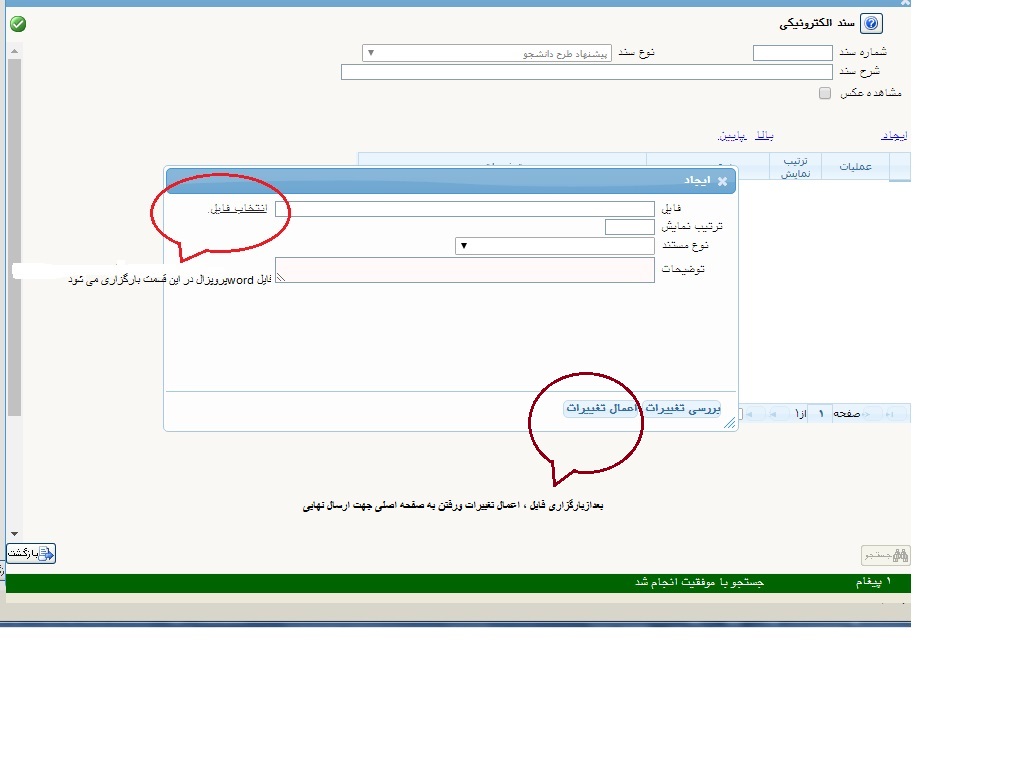 گام آخر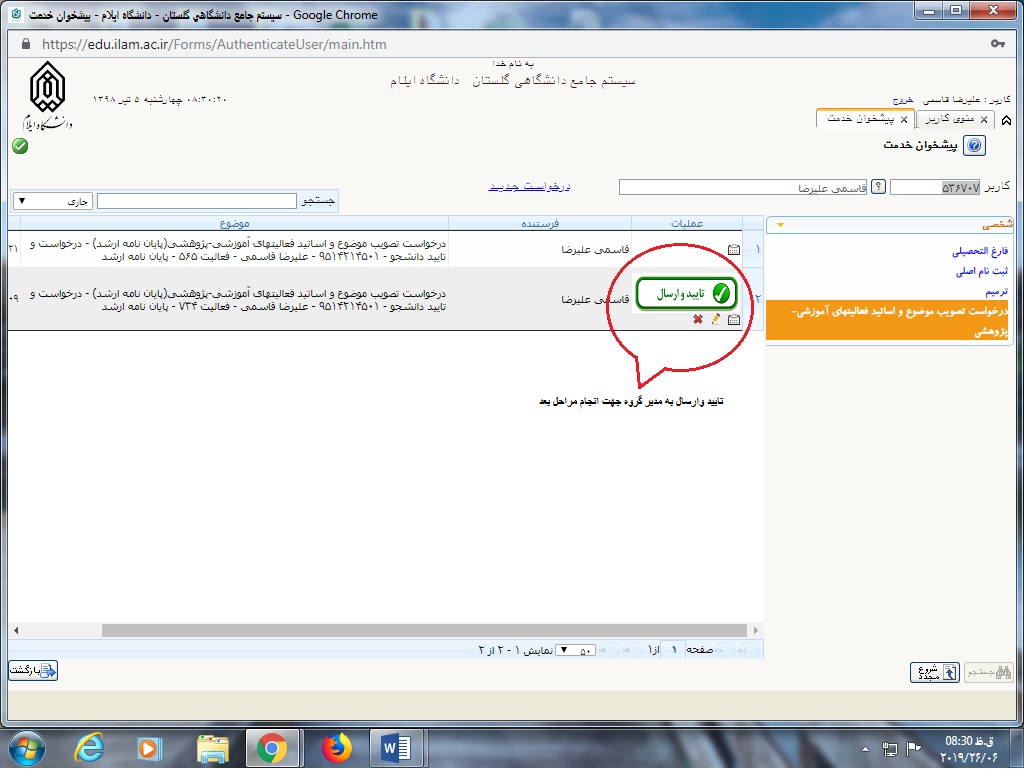 